Cesena, 9/3/2023Circolare 108-22								         Ai docenti e alunni IPSIA Comandini									   Ai rappresentanti dei genitori									   Ai rappresentanti degli alunni										   p.c. Alla DSGA											Al personale ATAOggetto: convocazione Consigli di Classe marzo, plesso IPSIASono convocati per il 20-21-22 marzo i consigli di classe in presenza in plenaria (docenti + rappr. Genitori e rappr. Alunni) per il solo IPSIA  per discutere il seguente ordine del giorno:Andamento didattico: situazione ritardi, assenze, condotta e profitto (si raccomanda a tal proposito la individuazione dei casi più gravi e significativi da dover comunicare alle famiglie. Il coordinatore di classe/presidente di cdc provvederà a far recapitare attraverso la segreteria didattica la relativa comunicazione alle famiglie che non si presenteranno alle udienze generali);Valutazione in itinere e eventuale aggiornamento, se necessario o opportuno, dei pdp per alunni con DSA, PEI per alunni disabili e delle misure intraprese per alunni individuati come BES e prospetto misure didattiche per eventuali subentrati alunni BES. In particolare vedi punto 4Andamento disciplinare degli allievi e eventuali sanzioni disciplinari per fatti più gravi di quelli punibili con sospensione automatica dopo 3 note o ritardi. Eventuale destinazione dei casi più gravi al servizio di affiancamento alunni sospesi (referenti prof.ssa Ferriero e prof. Orfei)Valutazione di alunni da destinare al servizio di mediazione culturale (referente prof.ssa Castagnoli), sportello di aiuto per le famiglie (referente prof.ssa Ferriero), tutoraggio interno (referenti prof.ri baronio, Orfei, Montemurro), sportelli per materie tecniche (referenti prof.ri Bartoletti-Sirotti), corsi di potenziamento in matematica (referente prof.ssa Sirotti) alla luce delle attività programmate per il piano PNRR contrasto ai divariVarie ed eventualiDurata ogni consiglio: 60 minuti (primi 40m solo docenti, secondi 20m con genitori e alunni)I docenti impegnati su più classi e/o i docenti che completano il loro orario presso altro Istituto ed in base al loro piano di partecipazione risultano non presenti a questa convocazione avranno cura di comunicare ai coordinatori/trici di classe la loro partecipazione/assenza ai Consigli.La presente vale come delega generale alla conduzione di ciascuna riunione per il/la coordinatore/trice di classe, come da lettera di incarico. Ricordo che i genitori e alunni non rappresentanti possono partecipare alla riunione solo previo consenso del coordinatore di classe, presidente delegato/a della riunione.I consigli di classe si svolgeranno in presenza presso il plesso Comandini via Boscone 200 secondo il seguente calendario:Calendario Consigli di Classe - Marzo 2023IPSIA “U. Comandini”Il Dirigente ScolasticoProf. Francesco Postiglione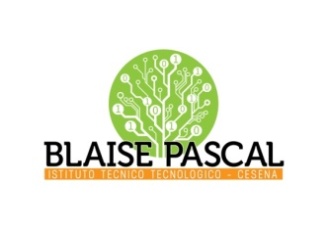 ISTITUTO Superiore 
Pascal-ComandiniP.le Macrelli, 100 
47521 Cesena 
Tel. +39 054722792 
Cod.fisc. 90076540401 - Cod.Mecc. FOIS01100L
FOIS0100L@istruzione.itFOIS0100L@pec.istruzione.it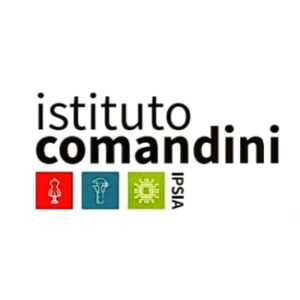 LUNEDI' 20 marzo 2023LUNEDI' 20 marzo 2023LUNEDI' 20 marzo 202314,30 - 15,301B   (Aula 1)4A   (Aula 4)15,30 - 16,301E   (Aula 3)4M   (Aula 5)16,30 - 17,302G   (Aula 1)5B/5M   (Aula 4)17,30 - 18,302B   (Aula 3)5G   (Aula 5)MARTEDI' 21 marzo 2023MARTEDI' 21 marzo 2023MARTEDI' 21 marzo 202314,30 - 15,301G   (Aula 1)3A   (Aula 4)15,30 - 16,301M   (Aula 3)3E   (Aula 5)16,30 - 17,301C   (Aula 1)4E   (Aula 4)17,30 - 18,303M   (Aula 3)4B   (Aula 5)MERCOLEDI' 22 marzo 2023MERCOLEDI' 22 marzo 2023MERCOLEDI' 22 marzo 202314,30 - 15,301A   (Aula 1)3G   (Aula 4)15,30 - 16,302M   (Aula 3)5A   (Aula 5)16,30 - 17,302E   (Aula 1)4G   (Aula 4)17,30 - 18,302C   (Aula 3)5E   (Aula 5)